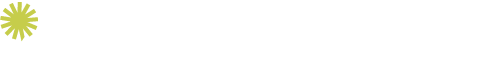 Aanvraagformulier evenementU dient uw aanvraag minimaal dertien weken voor uw evenement in bij de gemeente. In deze vergunningsaanvraag staan belangrijke >> links << aangegeven. Deze kunnen geopend worden door de CTRL toets ingedrukt te houden en op de >> link << te klikken.	 NAAM EN ADRES GEGEVENS AANVRAGER		Naam organiserende instantie:ContactpersoonAdres:Postcode:Woonplaats:Contactpersoon tijdens het evenement:Naam evenement:Omschrijving van het evenement:Wanneer het een circus betreft, voegt u bijlage 1 toeWanneer het een kermis betreft, voegt u bijlage 16 toeBetreft het een jaarlijks terugkerend evenement?Ja Nee ALGEMENE VRAGENAantal bezoekers / deelnemers: 0 – 100 personen 100 – 250 personen 250 – 500 personen 500 – 1.000 personen 1.000 – 2.500 personen 2.500 – 5.000 personen 5.000 – 10.000 personen 10.000 – 15.000 personen 15.000 – 20.000 personen meer dan 20.000 personenBetreft het toeschouwers en / of deelnemers?Alleen toeschouwersAlleen deelnemers Toeschouwers en deelnemersLeeftijdsopbouw 0 – 10 jaar zonder aanwezigheid van ouders 0 – 10 jaar met aanwezigheid van ouders 10 – 18 jaar zonder aanwezigheid van ouders  10 – 18 jaar met aanwezigheid van ouders  18 – 30 jaar  30 – 45 jaar ouder dan 45 jaar alle leeftijdenDag(en) waarop het evenement plaats vindt:Voeg bijlage 2 toeOp- en afbouw van het evenement:Vindt het evenement in meerdere gemeentes plaats?Ja Nee Is het evenement eerder gehouden?Ja			Ga door naar vraag 8Nee		Ga door naar vraag 9Wanneer is dit evenement eerder gehouden? LOCATIEWaar vindt het evenement plaats? Binnen in een gebouw				beantwoord vraag 10 t/m 16 Binnen in een tijdelijk onderkomen			beantwoord vraag 17 t/m 27 Buiten						beantwoord vraag 28 en 29 Op het water					beantwoord vraag 30In een gebouw:Adres van het gebouw:Heeft dit gebouw een gebruiksvergunning?Ja			nummer gebruiksvergunning: Nee		U doet een >>gebruiksmelding<< via de OLOKomt het evenement overeen met het huidige gebruik van het gebouw?Ja Nee		U doet een >>gebruiksmelding<< via de OLOWilt u de locatie verwarmen, anders dan door een vaste verwarming?Ja			ga door naar vraag 14Nee		ga door naar vraag 31Hoe wilt u de locatie verwarmen?Met welke brandstof?Aantal gasflessen en inhoud?In een tijdelijk onderkomen:Wat is de locatie / het adres van het tijdelijk onderkomen?Soort onderkomen: Een spantent Houten / kunststof wanden Ander materiaal, namelijk: Is er een vloer aanwezig?JaNeeDe afmetingen van het tijdelijk onderkomen zijn:Lengte:			 meterBreedte:		 meterHoogte zijkanten:	 meterHoogte nok:		 meterHoeveel zijden van het tijdelijk onderkomen wilt u afsluiten?Geen zijden, te tent is volledig openEén zijdeTwee zijdenDrie zijdenVier zijdenWilt u de locatie verwarmen?Ja			ga door naar vraag 23Nee		ga door naar vraag 33Hoe wilt u de locatie verwarmen?Met welke brandstof?Aantal gasflessen en inhoud?Zullen zich op enig moment meer dan 150 personen in het tijdelijke onderkomen bevinden?Ja	u doet een gebruiksmelding via het >>formulier Melding Brandveilig Gebruik<< en ga door naar vraag 27Nee		voeg bijlage 3 en 4 en ga door naar vraag 31Hoeveel personen zullen er zich maximaal gelijktijdig in het tijdelijke bouwwerk aanwezig zijn?Buiten:U doet een >>gebruiksmelding<< via de OLOLocatie van het evenemententerrein:Het terrein is: Verhard Onverhard Eigendom van particulier (u heeft dan ook toestemming van die particulier nodig) Eigendom van de gemeente, er zal m2 gemeentegrond gebruikt wordenOp het waterLocatie: INRICHTING				Is er een ontruimingsplan?Ja			Voeg bijlage 6 toeNee Hoe is de vluchtroute voor het publiek?Wordt er een ruimte ingericht met tafels en stoelen?Ja			Voeg bijlage 7 toeNee Is er sprake van overnachting?Ja			ga door naar vraag 35Nee		ga door naar vraag 36Waar wordt er overnacht? OBJECTEN				Welke objecten wilt u plaatsen?Voeg bijlage 5 toe wanneer het evenement buiten plaatsvindt Geen  Onderstaande objecten BarbecueHoeveel barbecues worden er geplaatstAggregatenHoeveel aggregaten worden er geplaatst? Voeg bijlage 8 toePartytentHoeveel partytenten worden er geplaatst?Locatie(s) van de partytent(en)De afmetingen van de partytent(en) zijn:Lengte:			 meterBreedte:		 meterHoogte zijkanten:	 meterHoogte nok:		 meterHoeveel zijden van de partytent(en) wilt u afsluiten?Geen zijden, te tent is volledig open	Ga door naar vraag 45Eén zijde					Ga door naar vraag 45Twee zijden				Ga door naar vraag 45Drie zijden					Beantwoord vraag 43 t/m 44Vier zijden					Beantwoord vraag 43 t/m 44Zullen zich op enig moment meer dan 150 personen in de partytent bevinden?Ja			Beantwoord vraag 44 en voeg bijlage 3 toeNee		Ga door naar vraag 45Hoeveel personen zullen er maximaal gelijktijdig in de partytent aanwezig zijn?TribuneVoeg bijlage 9 toeHoeveel tribunes worden er geplaatst?Hoeveel personen zullen er gelijktijdig op de tribune aanwezig zijn?Wat zijn de afmetingen van de tribuneLengte:			 meterBreedte:		 meterHoogte:		 meterMobiel podiumHoeveel mobiele podiums worden er geplaatst?Wat voor soort mobiel podium?Hoeveel personen zullen er gelijktijdig op het podium aanwezig zijn?Wat zijn de afmetingen van het podium?Lengte:			 meterBreedte:		 meterHoogte:		 meterGebouwd podiumVoeg bijlage 9 toeHoeveel gebouwde podiums worden er geplaatst?Hoeveel personen zullen er gelijktijdig op het podium aanwezig zijn?Wat zijn de afmetingen van het podium?Lengte:			 meterBreedte:		 meterHoogte:		 meterSpringkussenHoeveel springkussens worden er geplaatst?Wat zijn de afmetingen van het / de springkussen(s)?Lengte:			 meterBreedte:		 meterHoogte:		 meterTerrasHoeveel terrassen worden er geplaatst?Wat zijn de afmetingen van het terras?Lengte:			 meterBreedte:		 meterHoogte:		 meterWorden er terrasverwarmers geplaatst?Ja			Beantwoord vraag 60 t/m 61Nee		Ga door naar vraag 62Hoeveel terrasverwarmers worden er geplaatst?Wat voor soort terrasverwarmers worden er geplaatst?Kramen / verkoopwagensHoeveel kramen / verkoopwagens worden er geplaatst?DranghekkenHoeveel dranghekken wilt u plaatsen?Terrasboot of dekschuitWat wilt u plaatsen?Wat zijn de afmetingen?Wat is de diepgang?Overige objectenWat wilt u plaatsen? GELUID				Wordt er geluid ten gehore gebracht tijdens het evenement?Ja			Ga door naar vraag 69Nee		Ga door naar vraag 72Kruis aan wat van toepassing is op de muziek: Binnen Buiten Versterkt Onversterkt Live muziek Mechanische muziek Met een huishoudelijk, niet-professioneel muziekapparaat OmroepinstallatieWat voor genre muziek / wie treedt er op? Pop / rock Nederlandstalig / levenslied Metal / hardrock Urban / hiphop House / dance Andere muzieksoorten, bijvoorbeeld jazz of klassiekGeeft per dag de tijdstippen aan wanneer muziek ten gehore wordt gebracht: ETEN EN DRINKEN				Worden er etenswaren verkocht tijdens het evenement?Ja			Beantwoord vraag 73Nee		Ga door naar vraag 74Geef aan wie, welke etenswaren verkoopt:Wordt er tijdens het evenement voedsel bereid (gebakken en / of gebraden)?Ja			Beantwoord vraag 75Nee		Ga door naar vraag 76Geef aan door wie en op welke wijze (gas, electra etc.) voedsel wordt bereid:Worden er zwak-alcoholhoudende dranken verstrekt / verkocht tijdens het evenement?Ja			Beantwoord vraag 77Nee		Ga door naar vraag 83Geef aan wie de leidinggevende(n) zijn bij de alcohol verstrekkingspunten:Stuur een kopie van het legitimatiebewijs meeDe openingstijden van de bar zijn:Welke maatregelen zijn er genomen tegen alcoholgebruik onder de 18 jaar?Op welke wijze wordt dit aan bezoekers jonger dan 18 jaar kenbaar gemaakt?Welke maatregelen zijn er genomen om alcoholmisbruik / overmatig alcoholgebruik door bezoekers van 18 jaar en ouder te voorkomen?Op welke wijze wordt dit aan bezoekers van 18 jaar en ouder kenbaar gemaakt? VERKEER			Worden er wegen afgesloten?Ja			Beantwoord vraag 84 t/m 86 en voeg bijlage 10 toeNee		Ga door naar vraag 87Welke wegen moeten worden afgesloten?Tussen welke tijdstippen moeten deze wegen worden afgesloten?Hoe wordt het verkeer omgeleid?Worden er parkeervakken afgezet?Ja			Beantwoord vraag 89 t/m 90Nee		Ga door naar vraag 91Welke parkeervakken moeten worden afgezet?Geef dit aan op bijlage 5Tussen welke tijdstippen moeten deze parkeervakken worden afgezet?Is het noodzakelijk om op of langs wegen tijdelijk parkeerverbod(en) in te stellen?Ja			Beantwoord vraag 91 t/m 92Nee		Ga door naar vraag 93Waar moet een tijdelijk parkeerverbod worden ingesteld?Tussen welke tijdstippen moet een parkeerverbod ingesteld worden?Hoe is de aan- en afvoerroute van de hulpverleningsdiensten?Waar is de opstelplaats voor de hulpverleningsdiensten?Hoe is de bereikbaarheid van omwonenden en bedrijven geregeld?Hoe wordt er in de parkeergelegenheid voor auto’s voorzien? Bestaand, namelijk: Tijdelijk aangelegd, namelijk:Hoe wordt in de parkeergelegenheid voor fietsers voorzien? Bestaand, namelijk: Tijdelijk aangelegd, namelijk:Zijn er taxiplaatsen gepland?JaNeeWorden er verkeersregelaars ingeschakeld?Ja			Voeg bijlage 11 toeNeeIs het evenement bereikbaar via het openbaar vervoer?Ja			Beantwoord vraag 101 t/m 102Nee		Ga door naar vraag 103Wordt het openbaar vervoer door het evenement gestremd of anderszins belemmerd?Ja			Het OV-bedrijf is hierover  ingelichtNeeHeeft het OV-bedrijf aanpassingen gedaan?JaNee VEILIGHEID			Voeg bijlage 14 toeWie heeft vanuit de organisatie de coördinatie tijdens calamiteiten?Hoe wordt gecommuniceerd?Per telefoonPer portofoon, via kanaal:Wat is de opvanglocatie voor het publiek?Wordt er een beveiligingsbedrijf ingehuurd?Ja			Beantwoord vraag 107 t/m 113Nee		Ga door naar vraag 114Wat is de naam van het beveiligingsbedrijf?Wat is het vergunningsnummer van het Ministerie van Justitie van het beveiligingsbedrijf?Wie is het aanspreekpunt van het beveiligingsbedrijf?Wie is de veiligheidscoördinator tijdens het evenement?Hoeveel en welk type beveiligers worden er ingezet?Tijdstippen van aanwezigheid van de beveiligers:Is er een bewakingsschema?Ja			Voeg bijlage 13 toeNeeHoeveel toezichthouders zet de organisatie zelf in en wat is hun taak? SANITAIR			Worden er toiletten geplaatst?Ja			Beantwoord vraag 115 t/m 119Nee		Ga door naar vraag 120Hoeveel toiletten worden er geplaatst? één toilet per 150 gelijktijdige bezoekers / deelnemers, met een minimum van twee toiletten)Hoeveel plaskruizen worden er geplaatst?Hoeveel invalidetoiletten worden er geplaatst?Hoe is de schoonmaak van de toiletten geregeld?Hoe vind de afvoer van het afvalwater plaats?Is er een tijdelijke drinkwatervoorziening geregeld?Ja			Beantwoord vraag 122Nee		Ga door naar vraag 123Voldoet deze drinkwatervoorziening aan de NEN-norm 1006 (legionella)?JaNee EHBO			Zijn er gediplomeerde EHBO-ers aanwezig tijdens het evenement?Ja			Beantwoord vraag 124 t/m 127Nee		Ga door naar vraag 128Naam van de EHBO (organisatie):Contactpersoon van de EHBO tijdens het evenement:Hoeveel gediplomeerde EHBO-ers worden er ingezet?Hoeveel EHBO-posten worden er ingericht? De locatie van de EHBO-post(en) moet worden ingetekend op bijlage 5 OVERIGE VERGUNNINGEN			Wordt er bij het evenement vuurwerk afgestoken?Ja			U vraagt een >>vuurwerk vergunning<< aan bij de Provincie Zuid-HollandNeeWordt er een klein kansspel gehouden tijdens het evenement (bingo / rad van avontuur)?Ja			U doet een >>melding bingo<< via de Gemeente NieuwkoopNeeWordt er een loterij gehouden tijdens het evenement?Ja			U vraagt een >>loterijvergunning<< aan bij de Gemeente NieuwkoopNeeWorden er tijdens het evenement tatoeages of permanente make up of piercings gezet?Ja	U vraagt uiterlijk twee maanden voor het evenement een vergunning aan bij de GGD via 088 308 3381 (tel.) of via mhg@ggdhm.nl (email)NeeBallonnen oplatenBallonnen richten in de natuur veel schade aan. Dieren raken verstrikt in de touwtjes of eten delen van de ballonnen op, waarna ze sterven. Ook duurt het jaren voordat ballonresten verteren en zorgen ze voor vervuiling in zeeën en aan de kust. Vanuit de Tweede Kamer geldt dan ook een ontmoedigingsbeleid voor het oplaten van ballonnen. Het college van de gemeente Nieuwkoop kan zich vinden in het ontmoedigingsbeleid. De (milieu)schade van ballonnen nemen we serieus en daarom staan wij het oplaten van ballonnen niet meer toe. In plaats hiervan kunt u misschien bellen blazen, zwaaien met figuurlinten, het oplaten van vliegers, etc. UITWERKING ONGEVALSCENARIO’SBij grotere evenementen vragen wij u een bijlage 15 (veiligheidsplan), in te dienen. Hiervoor is een >>handleiding opstellen veiligheidsplan<< opgesteld. Wanneer u een veiligheidsplan bijvoegt, hoeft u onderstaande vragen niet in te vullen.Welke maatregelen zijn / worden er genomen bij een massale vechtpartij?Welke maatregelen zijn / worden er genomen bij onrust in het publiek?Welke maatregelen zijn / worden er genomen bij extreme weersomstandigheden (denk aan oververhitting, onderkoeling maar ook maatregelen bij plotselinge bliksem / storm)?Welke maatregelen zijn / worden er genomen bij het uitvallen van het openbaar vervoer?Welke maatregelen zijn / worden er genomen bij een explosie / brand?Welke maatregelen zijn / worden er genomen in het kader van gezondheid en hygiëne?Welke maatregelen zijn / worden er genomen bij stroomuitval?Werk andere denkbare ongevalsscenario’s uit.Ik verklaar dat ik het formulier naar waarheid heb ingevuld. Ik ga er mee akkoord dat de aanvraag digitaal afgehandeld wordt (let op: emailadres invullen bij gegevens aanvrager!)Datum: Ondertekening:U stuurt het formulier via de mail naar info@nieuwkoop.nl (max 10MB)U kunt het formulier ook uitprinten en sturen naar:Gemeente Nieuwkoop, Postbus 1, 2460 AA Ter Aar MOGELIJK TOE TE VOEGEN BIJLAGENEen lijst van aanwezige dieren in het circus.Een volledig programma overzicht met daarop aangegeven de begin- en eindtijden en locatie van ieder evenement op zich.Bij (tijdelijke) bouwwerken verstrekt de melder:Situatieschets met noordpijl.Plattegrond op schaal of met maatvoering waarop de aanwezige objecten groter zijn dan 25m2 zijn aangegeven.Plattegrond van iedere verblijfsruimte (bv. Bijeenkomsttent, tribune) dat is bestemd voor meer dan 150 personen tegelijk, waarbij de hoogste bezetting van die verblijfsruimte wordt opgegeven. Per verblijfsruimte wordt aangegeven:De voor personen beschikbare oppervlakte;De gebruiksbestemming;De opstelling van inventaris en van de in artikel 5.5 van het besluit bedoelde inrichtingselementen, met aanduiding van de situering van, voor zover deze aanwezig zijn:Brand- en rookwerende scheidingsconstructies;Vluchtroutes;Draairichting van doorgangen als bedoeld in artikel 4.16;Nooduitgangen en vluchtroutes, met aanduiding van de breedte daarvan;Vluchtrouteaanduidingen als bedoeld in artikel 4.15;Noodverlichting als bedoeld in artikel 4.3;Brandblusvoorzieningen als bedoeld in artikel 4.20;Brandweeringang als bedoeld in artikel 4.24.De aanduidingen zijn conform NEN 1413, indien deze norm daarin voorziet.Een kwaliteitsverklaring van het toe te passen tentdoek van te plaatsen feesttenten e.d. waaruit de mate van brandvoortplanting blijkt volgens (minimaal) één van de volgende normen: NEN 6065, NEN 3883, DIN 4102 of M2.Een ingetekende plattegrond van het evenemententerrein waarop alle objecten die u wilt plaatsen duidelijk zijn aangegeven. Tevens geeft u de locatie van de EHBO en de vluchtroutes hierop aan.Een ontruimingsplan.Een opstellings- / stoelenplan.Technische specificaties van de te plaatsen aggregaten.Constructietekeningen van de te plaatsen podia en / of tribunes.Verkeersplan.Een post- en takenplan en een verzamellijst met namen van verkeersregelaars.Communicatieverbindingsschema.Bewakingsschema.Een lijst met namen en nummers van contactpersonen tijdens het evenement in geval van calamiteiten.Veiligheidsplan.Een lijst met RAS / identificatienummers van de te plaatsen toestellen.Dhr. / Mevr. Telefoonnummer mobiel:  Emailadres: Dhr. / Mevr. Telefoonnummer mobiel:   Dag 1:  van  uur tot  uurTe verwachten aantal bezoekers: Max. aantal gelijktijdig aanwezige bezoekers: Dag 2:  van  uur tot  uurTe verwachten aantal bezoekers:  personenMax. aantal gelijktijdig aanwezige bezoekers: Dag 3:  van  uur tot  uurTe verwachten aantal bezoekers:  personenMax. aantal gelijktijdig aanwezige bezoekers: Start opbouw:  om  uurOpbouw gereed:  om  uurStart afbouw:  om  uurAfbouw gereed:  om  uur Mechanisch::  van  tot :  van  tot :  van  tot  Live::  van  tot :  van  tot :  van  tot Dag 1: van  uur tot  uurDag 2: van  uur tot  uurDag 3: van  uur tot  uurDag 1: van  uur tot  uurDag 2: van  uur tot  uurDag 3: van  uur tot  uurDag 1: van  uur tot  uurDag 2: van  uur tot  uurDag 3: van  uur tot  uurDag 1: van  uur tot  uurDag 2: van  uur tot  uurDag 3: van  uur tot  uur en  en  en  en Dhr. / Mevr. Telefoonnummer mobiel: Dhr. / Mevr. Telefoonnummer mobiel: Dhr. / Mevr. Telefoonnummer mobiel: Dag 1: van  uur tot  uurDag 2: van  uur tot  uurDag 3: van  uur tot  uur Damestoiletten HerentoilettenDhr. / Mevr. Telefoonnummer mobiel: 